ФОРМИРОВАНИЕ ЗОЖ У ПОЖИЛЫХ ЛЮДЕЙ Здоровье - бесценное достояние не только каждого человека, но и всего общества. Здоровье помогает нам выполнять наши планы, успешно решать основные жизненные задачи, преодолевать трудности, а если придется, то и значительные перегрузки.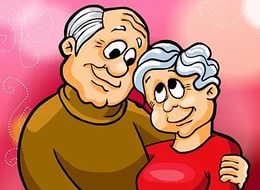   Для сохранения и восстановления здоровья недостаточно пассивного ожидания. Человек должен сам совершить какие-то действия. А для каждого действия нужен мотив, осознание, побуждение. Важность здорового образа жизни для пожилых людей.Основы здорового образа жизни — это: отказ от вредных привычек рациональный режим дня с достаточным отдыхомсбалансированное и умеренное питание систематические и умеренные нагрузки создание позитивного эмоционального фона.Отказ от вредных привычек.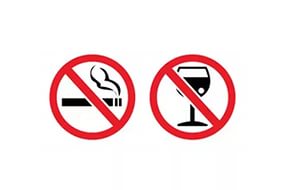 Прежде чем укреплять свое здоровье, нужно перестать ему вредить. Необходим отказ от вредных привычек: курения алкоголя переедания неподвижного образа жизни нерационального отдых  Вредные привычки являются серьезными факторами риска развития многих заболеваний и тем самым значительно укорачивают жизнь.Питание.Питание должно быть умеренным: небольшими порциями, от 3 до 5 раз в день.   Меню должно соответствовать возрасту. Людям старше 40 лет особенно полезен бета-каротин, который содержится в:моркови петрушке оранжевых фруктах.    После 50 лет необходимы:кальцийсодержащие продукты:  творог сыр рыба кунжутные семечкипродукты, содержащие селен:  чеснок                    Двигательная активность.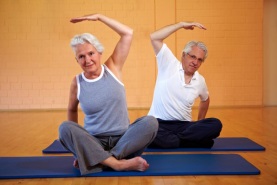 Физическая активность поддерживает хорошее кровообращение во всем организме, уменьшает потери костной массы.   Рациональная двигательная активность укрепляет здоровье и продлевают   жизнь.    К ней относиться: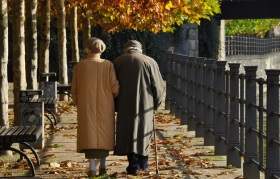  получасовые ежедневные прогулки на свежем воздухе различные виды гимнастики водные процедурыСон.С годами возрастает важность полноценного сна достаточного по продолжительности и обязательно в прохладной комнате. Сон при температуре 17-18 градусов поможет дольше оставаться молодым. Причина заключается в том, что обмен веществ в организме и проявление возрастных особенностей зависят также и от температуры окружающей среды.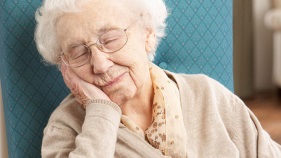 Умственная активность.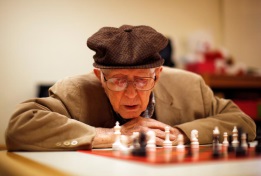 Активная мыслительная деятельность:замедляет процесс возрастной деградации умственных способностей активизирует работу системы кровообращения и обмен веществ творчество наполняет жизнь ритмом и положительными яркими эмоциями. 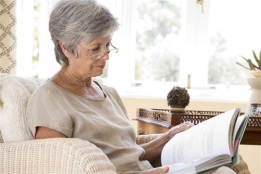  Важно не сидеть сложа руки, а делать постепенные шаги, чтобы реализовать свои не использованные ранее способности и внутренние ресурсы.